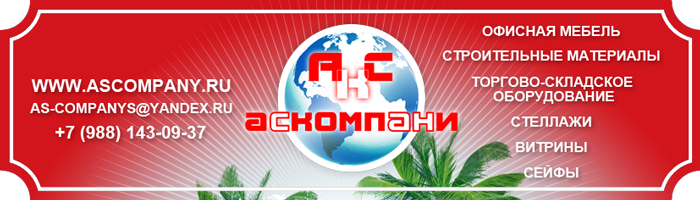 НОВЫЕ ЦЕНЫ    от 21.11.11 г.               Заявка для            ________________    Заказчик __________________________                                                   ЛЮКСЦВЕТ  ценникодержателей                                                                                                                                                     НаименованиеКол-воЦенаСуммаНаименованиеКол-воЦенаСуммаСтойка формованная 1,40554,40Разделитель овощной45Стойка формованная 1,65 Правая657Ограничитель сетчатый             0,760Стойка формованная 1,9 Левая780Ограничитель сетчатый             1,073,50Стойка формованная 1,9 Правая837Ограничитель сетчатый внутреннего угла 2545Стойка формованная 2,15 Левая837Ограничитель сетчатый внутреннего угла 3230Стойка формованная 2,15 Правая837Ограничитель сетчатый внутреннего угла 4030Стойка формованная 2,4 Левая    957Ограничитель сетчатый наружного угла 2545Стойка формованная 2,4 Правая957Ограничитель сетчатый наружного угла 3260Стойка формованная 2,65 Левая1077Ограничитель сетчатый наружного угла 4060Стойка формованная 2,65 Правая1077Ограничитель сетчатый наружного угла 5060Стойка формованная Островная 1,40790,02Ограничитель сетчатый наружного угла низа60Кронштейн формованный 25Кронштейн формованный 32Кронштейн формованный 40Кронштейн формованный 50Кронштейн крыши левыйКронштейн крыши правыйКронштейн хлебный левыйКронштейн хлебный правыйСтойка настенная 1,5 метра286,50Ценникодержатель 26 мм 0,94548Стойка настенная 1,75 метра340,5Ценникодержатель 26 мм 0,64542Стойка настенная 2,0 метра382,50Ценникодержатель 26 мм 0,3330Стойка настенная 2,25 метра435Ценникодержатель 26 мм 0,2527Стойка настенная 2,5 метра514,50Ценникодержатель 26 мм 0,1227Стеновая панель                             1,0204Ценникодержатель 26 мм ПвнешУг56045Стеновая панель с перфорацией      1,0213Ценникодержатель 26 мм ПвнешУг66048Полка низа добавочная                      1,0231Ценникодержатель 26 мм ПвнешУг80848Полка формованная 25                      1,0280,5Ценникодержатель 26 мм ПвнешУг92652,50Полка формованная 40                      1,0442,5Полка радиусная 25 торцевого стеллажа1710Полка форм. 25 без переда               1,0270Полка радиусная 32 торцевого стеллажа    1810,50Полка формованная наклонная 32    1,0388,5Полка радиусная 40 торцевого стеллажа1924,50Полка хлебная892,5Полка радиусная 50 торцевого стеллажа1989Крыша                                                  1,0445,5ОСНОВАНИЕ радиусное  торцевого стеллажа2026,50Стеновая панель                             0,7204Стеновая панель перфор. УСИЛЕННАЯ375Стеновая панель с перфорацией      0,7213Ребро жесткости основания63Полка низа добавочная                      0,7231Полка цельная 0,5м622,50Полка формованная 25                      0,7280,5Разделитель под стекло 6 мм85,50Полка формованная 32                      0,7340,50Набор стекла (7 шт.)735Полка формованная 40                      0,7442,50Витрина сигаретницы94,50Полка форм. 25 без переда               0,7270Сигаретница 1,0 на базе СП 1,0787,50Полка формованная наклонная 32    0,7388,501726,50Крыша                                                  0,7442,50Крючок малый39Панель лицевая крыши Белая           0,7121,50Крючок большой39Стеновая панель внутреннего угла                            204Стеновая панель УНИВЕРСАЛЬНАЯс перфорацией  внутр.угла313,50Стеновая панель внутреннего угла с перфорацией201Стеновая панель УНИВЕРСАЛЬНАЯс перфорацией 1,0313,50Низ формованный внутреннего угла348Кронштейн наклонный  25 см96Полка формованная 25 внутреннего угла348Кронштейн наклонный  32 см111Полка формованная 32 внутреннего угла375Кронштейн наклонный  40 см135Полка формованная 40 внутреннего угла463,50Основание стеллажа 1м (цельное)624Полка формованная 50 внутреннего угла472,50Корзина 500 мм1380Крыша внутреннего угла244,50Корзина 400мм     1287Панель лицевая крыши внутреннего угла Белая94,50Корзина 300 мм1237,50Стеновая панель наружного угла                            181,50Рама 2000х600 Белая1221Стеновая панель наружного угла с перфорацией190,50Рама 2000х400 Белая1213,50Низ формованный наружного угла433,50Ригель 1245 Белый1820,25Полка формованная 25 наружного угла348Ригель 935 Белый211,50Полка формованная 32 наружного угла375Полка 600 Белая295,50Полка формованная 40 наружного угла492Полка 400 белая295,50Полка формованная 50 наружного угла540Гайка М8 покрытая3Крыша наружного угла442,50Шайба 8,5 мм покрытая1,5Панель лицевая крыши наружного угла Белая121,50Болт М8х20 мм покрытый1,5                                                    Итого:                                                    Итого:                                                    Итого: